Б1.БФЕДЕРАЛЬНОЕ АГЕНТСТВО ЖЕЛЕЗНОДОРОЖНОГО ТРАНСПОРТА Федеральное государственное бюджетное образовательное учреждение высшего образования«Петербургский государственный университет путей сообщения Императора Александра I»(ФГБОУ ВО ПГУПС)Кафедра «Экономическая теория»РАБОЧАЯ ПРОГРАММАдисциплины«Микроэкономика» (Б1.Б.9)для направления38.03.01 «Экономика»по профилю«Экономика предприятий и организаций (транспорт)»«Экономика предприятий и организаций (строительство)«Бухгалтерский учет, анализ и аудит»Форма обучения – очная, заочнаяСанкт-Петербург2016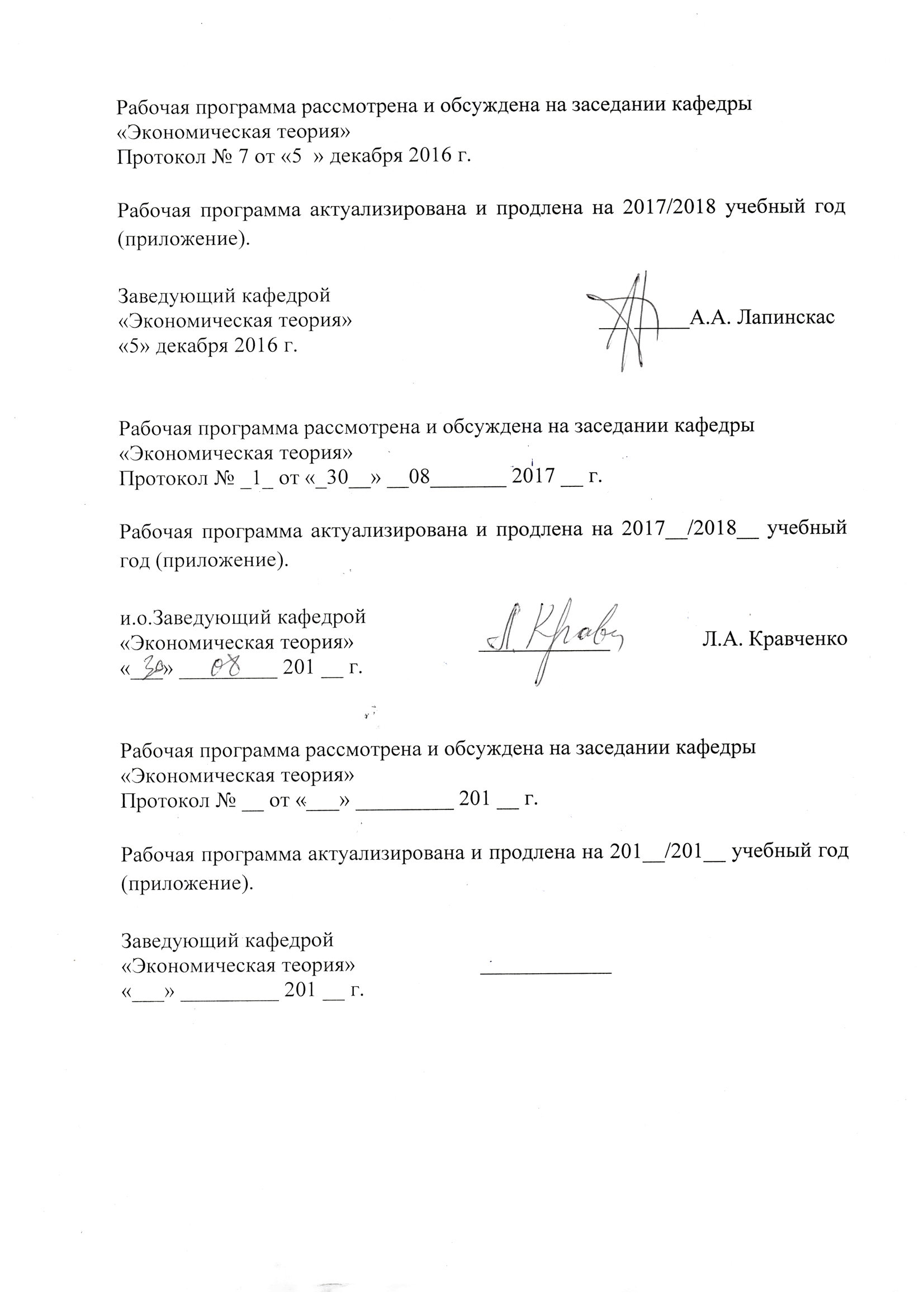 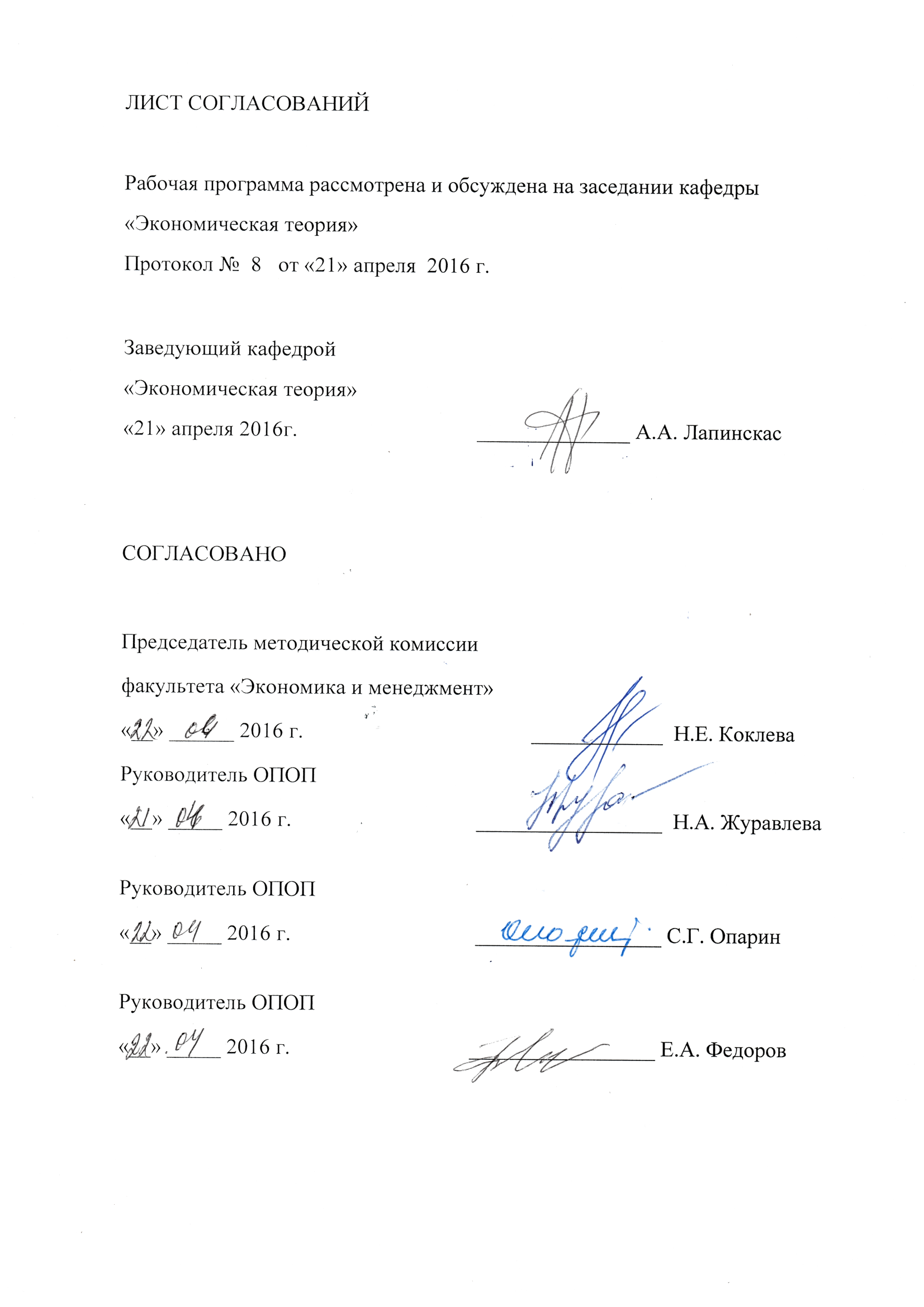 1. Цели и задачи дисциплиныРабочая программа составлена в соответствии с ФГОС ВО, утвержденным «12» ноября ., приказ № 1327 по направлению 38.03.01. «Экономика», по дисциплине «Микроэкономика».Целью изучения дисциплины является формирование у студентов фундамента для получения основ экономических знаний, необходимых для понимания «Макроэкономики» и других функциональных экономических дисциплин, экономических взаимоотношений между людьми и общих закономерностей хозяйственной деятельности.Для достижения поставленной цели решаются следующие задачи:овладение основами экономических знаний и умение ими оперировать;усвоение моделей функционирования рыночной экономики на микроуровне;понимание моделей поведения потребителей и производителей в условиях рынка.2. Перечень планируемых результатов обучения по дисциплине, соотнесенных с планируемыми результатами освоения основной профессиональной образовательной программыПланируемыми результатами обучения по дисциплине являются: приобретение знаний, умений, и навыков для профессиональной деятельности .В результате освоения дисциплины обучающийся должен:ЗНАТЬ:фундаментальные основы экономики и основные рыночные категории и уметь ими оперировать;основы поведения отдельных субъектов экономики;структуру и особенности рынков различной конкурентности.УМЕТЬ:практически использовать приобретенные знания и навыки для принятия экономических решений и оценки экономической действительности.ВЛАДЕТЬ:базовыми положениями микроэкономической теории.Приобретенные знания, умения, и навыки, характеризующие формирование компетенций, осваиваемые в данной дисциплине, позволяют решать профессиональные задачи, приведенные в соответствующем перечне по видам профессиональной деятельности в п. 2.4 общей характеристики основной профессиональной образовательной программы (ОПОП).Изучение дисциплины направлено на формирование следующих профессиональных компетенций (ПК), соответствующих виду профессиональной деятельности, на который ориентирована программа бакалавриата:аналитическая, научно-исследовательская деятельность:способностью на основе описания экономических процессов и явлений строить стандартные теоретические и эконометрические модели, анализировать и содержательно интерпретировать полученные результаты (ПК-4);способностью, используя отечественные и зарубежные источники информации, собрать необходимые данные проанализировать их и подготовить информационный обзор и/или аналитический отчет (ПК-7);Область профессиональной деятельности обучающихся, освоивших данную дисциплину, приведена в п. 2.1 общей характеристики ОПОП.Объекты профессиональной деятельности обучающихся, освоивших данную дисциплину, приведены в п. 2.2 общей характеристики ОПОП.3. Место дисциплины в структуре основной профессиональной образовательной программыДисциплина «Микроэкономика» (Б1.Б.9) относится к базовой части и является обязательной.4. Объем дисциплины и виды учебной работыДля очной формы обучения: Для заочной формы обучения: Примечания: Э - экзамен,                        КЛР -   контрольная работа .5. Содержание и структура дисциплины5.1 Содержание дисциплины5.2 Разделы дисциплины и виды занятийДля очной формы обучения: Для заочной формы обучения: 6. Перечень учебно-методического обеспечения для самостоятельной работы обучающихся по дисциплине7. Фонд оценочных средств для проведения текущего контроля успеваемости и промежуточной аттестации обучающихся по дисциплинеФонд оценочных средств по дисциплине является неотъемлемой частью рабочей программы и представлен отдельным документом, рассмотренным на заседании кафедры и утвержденным заведующим кафедрой.8. Перечень основной и дополнительной учебной литературы, нормативно-правовой документации и других изданий, необходимых для освоения дисциплины8.1 Перечень основной учебной литературы, необходимой для освоения дисциплиныВечканов Г., Вечканова Г. Микроэкономика: Учебник для вузов. 4-е изд. Стандарт третьего поколения. —  Санкт-Петербург:  Питер 2012 г.— 464 с. — Электронное издание. — http://ibooks.ru/reading.php?productid=26276Журавлева Г. П. под ред. Экономическая теория. Микроэкономика-1, 2. —  Москва:  Дашков и К 2014 г.— 934 с. — Электронное издание. — http://ibooks.ru/reading.php?productid=3426798.2 Перечень дополнительной учебной литературы, необходимой для освоения дисциплиныЛ.С.Глухарёв, Г.М. Зачесова. Экономическая теория. Практикум (Микроэкономика).- СПб.:ПГУПС, 2008.-71 с.Глухарев Л.С., Селезнева М.Л. Теория выбора потребителя. Учебное пособие. - СПб.: ПГУПС, 2013.-55 с.Селезнева М.Л. Теория фирмы. Учебное пособие.- СПБ.:ПГУПС,2012.-56 с.8.3 Перечень нормативно-правовой документации, необходимой для освоения дисциплиныПри освоении данной дисциплины нормативно-правовая документация не используется.8.4 Другие издания, необходимые для освоения дисциплиныПриосвоенииданнойдисциплиныдругиеизданиянеиспользуются.9. Перечень ресурсов информационно-телекоммуникационной сети «Интернет», необходимых для освоения дисциплиныИнтернет–портал Правительства Российской Федерации [Электронный ресурс]. Режим доступа: http://www.government.ru Министерство экономического развития Российской Федерации [Электронный ресурс]. Режим доступа: http://www.economy.gov.ruФедеральная служба государственной статистики [Электронный ресурс]. Режим доступа:   http://www.gks.ru/Официальный портал Администрации Санкт-Петербурга  [Электронный ресурс]. Режим доступа: http://www.gov.spb.ruГосударственный заказ Санкт-Петербурга [Электронный ресурс]. Режим доступа: http://www.gz-spb.ruОфициальное представительство Ленинградской области [Электронный ресурс]. Режим доступа: http://www.lenobl.ru7.ComNews.ru. Новости телекоммуникаций, вещания и ИТ | comnews [Электронный ресурс]. Режим доступа: http://www.comnews.ru/8. Деловой Петербург [Электронный ресурс]. Режим доступа: http://www.dp.ru/9.Ежедневная деловая газета Ведомости [Электронный ресурс]. Режим доступа: http://www.vedomosti.ru 10.Ежедневный Экономический обзор Российского рынка от Издательского Дома Коммерсантъ [Электронный ресурс]. Режим доступа: http://www.kommersant.ru/11.Еженедельник  «Финансовая газета» [Электронный ресурс]. Режим доступа:  http://www.fingazeta.ru/12.Журнал «Эксперт» [Электронный ресурс]. Режим доступа:  http://www.expert.ru 13.Российская газета   - официальное издание для документов Правительства РФ [Электронный ресурс]. Режим доступа: http://www.rg.ru14.Санкт-Петербургские Ведомости [Электронный ресурс]. Режим доступа: http://www.spbvedomosti.ru Электронно-библиотечные системы           1.	Электронно-библиотечная система издательства «Лань» [Электронный ресурс]. Режим доступа: http://e.lanbook.com/           2.	Бесплатная электронная библиотека онлайн "Единое окно к образовательным ресурсам" [Электронный ресурс]. Режим доступа: http://window.edu.ru           3.	 Электронная библиотека экономической и деловой литературы [Электронный ресурс]. Режим доступа: http://www.aup.ru/library/            4.      ЭИОС ПГУПС http://sdo.pgups.ru курс «Микроэкономика»  10. Методические указания для обучающихся по освоению дисциплиныПорядок изучения дисциплины следующий:Освоение разделов дисциплины производится в порядке, приведенном в разделе 5 «Содержание и структура дисциплины». Обучающийся должен освоить все разделы дисциплины с помощью учебно-методического обеспечения, приведенного в разделах 6, 8 и 9 рабочей программы. Для формирования компетенций обучающийся должен представить выполненные типовые контрольные задания или иные материалы, необходимые для оценки знаний, умений, навыков и (или) опыта деятельности, предусмотренные текущим контролем (см. фонд оценочных средств по дисциплине).По итогам текущего контроля по дисциплине, обучающийся должен пройти промежуточную аттестацию (см. фонд оценочных средств по дисциплине).11. Перечень информационных технологий, используемых при осуществлении образовательного процесса по дисциплине, включая перечень программного обеспечения и информационных справочных системПеречень информационных технологий, используемых при осуществлении образовательного процесса по дисциплине:технические средства (компьютерная техника, наборы демонстрационного оборудования);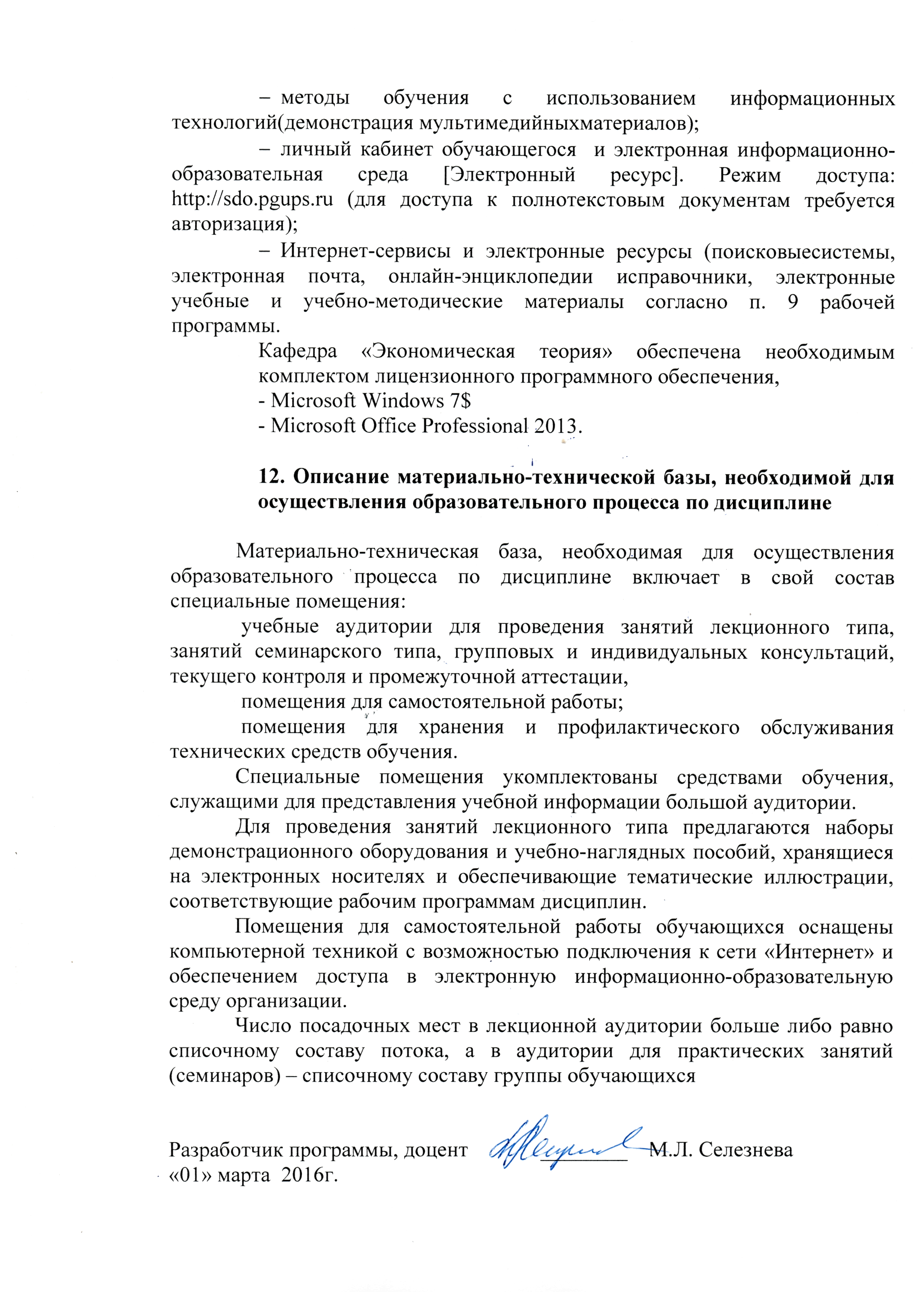 Вид учебной работыВсего часовСеместр1Контактная работа (по видам учебных занятий)7272В том числе:лекции (Л)3636практические занятия (ПЗ)3636лабораторные работы (ЛР)Самостоятельная работа (СРС) (всего)6363Контроль4545Форма контроля знанийЭЭОбщая трудоемкость: час / з.е.180 / 5180 / 5Вид учебной работыВсего часовКурс1Контактная работа (по видам учебных занятий)1616В том числе:лекции (Л)88практические занятия (ПЗ)88лабораторные работы (ЛР)00Самостоятельная работа (СРС) (всего)155155Контроль99Форма контроля знанийЭКЛРЭКЛРОбщая трудоемкость: час / з.е.180 / 5180 / 5№ п/пНаименование раздела дисциплиныСодержание раздела1Введение в предметТема 1.1. Введение в экономическую науку. Возникновение экономической мысли и первые экономические концепции. Меркантилизм – первая экономическая школа. Классическая политическая экономия (физиократы и А.Смит). Маржиналистская революция. Кейнсианство. Основные направления экономической науки конца ХХ века: монетаризм, институционализм, мейнстрим, неоинституционализм. Предмет экономической теории. Экономическая теория в системе наук. Экономические законы и категории. . Тема 1.2. Материальные потребности и ресурсы общества. Роль и значение потребностей в развитии экономики. Классификация потребностей. Виды благ и их характеристика. Понятие ресурсов и их виды.. Тема 1.3. Собственность и типы экономических систем. Отношения собственности в системе экономических отношений. Фундаментальные вопросы экономики и типы экономических систем. Структура рыночной экономики и типы рынков. Факторы производства и субъекты экономики. Проблема редкости и альтернативной стоимости, кривая производственных возможностей. Рыночная экономика и её характерные черты. Условия её функционирования. Конкуренция и ее виды. Рынок: сущность, объекты, субъекты, структура. Основные формы рынков. Рыночный механизм. Преимущества и ограниченность рыночного механизма. «Провалы» рынка. Эволюция зарождения денег: понятие, сущность, функции, виды денег. Особенности современного этапа развития денег..2Основы теории рыночной экономикиТема 2.1. Теория спроса и предложения. Понятие эластичности и её виды. Спрос и предложение. (Понятие спроса, закон спроса, спрос и цена, индивидуальный и рыночный спрос, неценовые факторы спроса, изменение спроса, исключения из закона спроса. Понятие предложения, закон предложения, предложение и цена, неценовые факторы предложения, изменение предложения.) Взаимодействие спроса и предложения. Рыночное равновесие. (Равновесная цена, излишек и дефицит, функции равновесной цены, излишки потребителя и производителя, проблема устойчивости равновесия, паутинообразная модель, неравновесные состояния рынка).. Эластичность спроса и предложения. (Понятие эластичности, ценовая эластичность спроса, эластичность в различных точках кривой спроса, влияние эластичности спроса на величину выручки, эластичность предложения, факторы эластичности предложения).Регулирование рынка государством (Государственное вмешательство в ценообразование, введение налогов и предоставление субсидий, распределение налогового бремени между продавцом и покупателем).3Теория потребительского выбораТема 3.1. Теория выбора потребителя. Маржинализм как основа теории поведения потребителей. (Понятие полезности, классификация благ, понятие ценности, общей полезности, предельной полезности, закон вменения, закон убывания предельной полезности).Кардиналистский(количественный) подход к определению предельной полезности и равновесие потребителя. (Равновесие потребителя, закон равных предельных полезностей, бюджет и возможности приобретения благ, ограниченность кардинализма).Ординалистский (порядковый подход) к определению полезности. (Понятие «набора благ», кривые безразличия, предельная норма замены, карта кривых безразличия, возможности бюджета и бюджетная линия, потребительский оптимум, кривая доход-потребление, кривая Энгеля, эффект замены и эффект дохода).4Теория производстваТема 4.1. Общие основы теории производства . Основы теории производства. (Производственная функция с одним переменным фактором, закон убывающей эффективности, понятие предельной производительности, общий, средний и предельный продукт).Фирма как главный субъект микроэкономики. Капитал фирмы.. Тема 4.2. Производство и теория затрат. Понятие издержек производства. Альтернативные издержки. Виды издержек. Явные и неявные издержки. Постоянные и переменные издержки. Средние и предельные издержки. Издержки в краткосрочном и долгосрочном периодах. Кривые предельных и средних издержек. Минимизация издержек. Продукт производственной деятельности фирмы. Характер образования и изменения предельного, среднего и общего продуктов. Взаимосвязь кривых общего, предельного и среднего продуктов. Доходы фирмы. Взаимосвязь и различия продукта и дохода фирмы. Валовые и чистые доходы. Понятие прибыли: бухгалтерская и экономическая прибыль. Доходы фирмы и эффективность ее деятельности. Показатели эффективности деятельности фирмы.5Теория фирмыТема 5.1. Поведение фирмы в различных рыночных структурах. Совершенная конкуренция. Рыночные структуры: сущность, виды, критерии разграничения. Основные элементы теории совершенной конкуренции. Фирма в условиях совершенной конкуренции. Спрос, предложение, цена, доход и прибыль в условиях чистой конкуренции. Издержки и прибыль конкурентной фирмы в краткосрочном и в долгосрочном периодах.. Тема 5.2. Монополия. Понятие монополии, характерные черты монополии, виды монополии: простая, чистая и естественная монополия. Издержки, цены, доход, предложение и спрос в условиях чистой монополии. Правила максимизации прибыли и минимизации убытков чистым монополистом. Ценовая дискриминация. Общественные издержки монопольной власти. . Виды монополии в российской экономике. Проблемы формирования конкурентной рыночной среды и антимонопольное законодательство.. Тема 5.3. Рынки несовершенной конкуренции: монополистическая конкуренция и олигополия . Сущность и элементы монополистической конкуренции. Издержки, цены, предложение и спрос в условиях монополистической конкуренции. Особенности равновесия в долгосрочном периоде для монополистической конкуренции. Понятие и основные черты олигополии. Виды олигополии. Издержки, цены, предложение и спрос в условиях олигополии. Олигополия и экономическая эффективность.6Рынки факторов производства и распределение доходовТема 6.1. Рынки факторов производства и распределение доходов. Рынок труда и его особенности. Рынок природных ресурсов и его специфика. Рынок капиталов. Основные направления распределения дохода. Функциональное распределение дохода. Распределение дохода по величине. Исследование неравенства в распределении доходов М. Лоренцом и К. Джини. Кривая Лоренца. Коэффициент Джини.. Проблема выравнивания доходов и основные подходы ее решения. Функциональное распределение дохода в России и западных странах. Распределение дохода по величине в России.№ п/пНаименование раздела дисциплиныЛПЗЛРСРС1Введение в предмет10782Основы теории рыночной экономики68143Теория потребительского выбора4474Теория производства6475Теория фирмы69186Рынки факторов производства и распределение доходов449ИтогоИтого363663№ п/пНаименование раздела дисциплиныЛПЗЛРСРС1Введение в предмет31222Основы теории рыночной экономики12343Теория потребительского выбора11174Теория производства11175Теория фирмы12436Рынки факторов производства и распределение доходов1122ИтогоИтого880155№ п/пНаименование раздела дисциплиныПеречень учебно-методического обеспечения1Введение в предметВечканов Г., Вечканова Г. Микроэкономика: Учебник для вузов. 4-е изд. Стандарт третьего поколения. —  Санкт-Петербург:  Питер 2012 г.— 464 с. — Электронное издание. — http://ibooks.ru/reading.php?productid=26276Журавлева Г. П. под ред. Экономическая теория. Микроэкономика-1, 2. —  Москва:  Дашков и К 2014 г.— 934 с. — Электронное издание. — http://ibooks.ru/reading.php?productid=342679Л.С.Глухарёв, Г.М. Зачесова. Экономическая теория. Практикум (Микроэкономика).- СПб.:ПГУПС, 2008.-71 с.Глухарев Л.С., Селезнева М.Л. Теория выбора потребителя. Учебное пособие. - СПб.: ПГУПС, 2013.-55 с.Селезнева М.Л. Теория фирмы. Учебное пособие.- СПБ.:ПГУПС,2012.-56 с.2Основы теории рыночной экономикиВечканов Г., Вечканова Г. Микроэкономика: Учебник для вузов. 4-е изд. Стандарт третьего поколения. —  Санкт-Петербург:  Питер 2012 г.— 464 с. — Электронное издание. — http://ibooks.ru/reading.php?productid=26276Журавлева Г. П. под ред. Экономическая теория. Микроэкономика-1, 2. —  Москва:  Дашков и К 2014 г.— 934 с. — Электронное издание. — http://ibooks.ru/reading.php?productid=342679Л.С.Глухарёв, Г.М. Зачесова. Экономическая теория. Практикум (Микроэкономика).- СПб.:ПГУПС, 2008.-71 с.Глухарев Л.С., Селезнева М.Л. Теория выбора потребителя. Учебное пособие. - СПб.: ПГУПС, 2013.-55 с.Селезнева М.Л. Теория фирмы. Учебное пособие.- СПБ.:ПГУПС,2012.-56 с.3Теория потребительского выбораВечканов Г., Вечканова Г. Микроэкономика: Учебник для вузов. 4-е изд. Стандарт третьего поколения. —  Санкт-Петербург:  Питер 2012 г.— 464 с. — Электронное издание. — http://ibooks.ru/reading.php?productid=26276Журавлева Г. П. под ред. Экономическая теория. Микроэкономика-1, 2. —  Москва:  Дашков и К 2014 г.— 934 с. — Электронное издание. — http://ibooks.ru/reading.php?productid=342679Л.С.Глухарёв, Г.М. Зачесова. Экономическая теория. Практикум (Микроэкономика).- СПб.:ПГУПС, 2008.-71 с.Глухарев Л.С., Селезнева М.Л. Теория выбора потребителя. Учебное пособие. - СПб.: ПГУПС, 2013.-55 с.Селезнева М.Л. Теория фирмы. Учебное пособие.- СПБ.:ПГУПС,2012.-56 с.4Теория производстваВечканов Г., Вечканова Г. Микроэкономика: Учебник для вузов. 4-е изд. Стандарт третьего поколения. —  Санкт-Петербург:  Питер 2012 г.— 464 с. — Электронное издание. — http://ibooks.ru/reading.php?productid=26276Журавлева Г. П. под ред. Экономическая теория. Микроэкономика-1, 2. —  Москва:  Дашков и К 2014 г.— 934 с. — Электронное издание. — http://ibooks.ru/reading.php?productid=342679Л.С.Глухарёв, Г.М. Зачесова. Экономическая теория. Практикум (Микроэкономика).- СПб.:ПГУПС, 2008.-71 с.Глухарев Л.С., Селезнева М.Л. Теория выбора потребителя. Учебное пособие. - СПб.: ПГУПС, 2013.-55 с.Селезнева М.Л. Теория фирмы. Учебное пособие.- СПБ.:ПГУПС,2012.-56 с.5Теория фирмыВечканов Г., Вечканова Г. Микроэкономика: Учебник для вузов. 4-е изд. Стандарт третьего поколения. —  Санкт-Петербург:  Питер 2012 г.— 464 с. — Электронное издание. — http://ibooks.ru/reading.php?productid=26276Журавлева Г. П. под ред. Экономическая теория. Микроэкономика-1, 2. —  Москва:  Дашков и К 2014 г.— 934 с. — Электронное издание. — http://ibooks.ru/reading.php?productid=342679Л.С.Глухарёв, Г.М. Зачесова. Экономическая теория. Практикум (Микроэкономика).- СПб.:ПГУПС, 2008.-71 с.Глухарев Л.С., Селезнева М.Л. Теория выбора потребителя. Учебное пособие. - СПб.: ПГУПС, 2013.-55 с.Селезнева М.Л. Теория фирмы. Учебное пособие.- СПБ.:ПГУПС,2012.-56 с.6Рынки факторов производства и распределение доходовВечканов Г., Вечканова Г. Микроэкономика: Учебник для вузов. 4-е изд. Стандарт третьего поколения. —  Санкт-Петербург:  Питер 2012 г.— 464 с. — Электронное издание. — http://ibooks.ru/reading.php?productid=26276Журавлева Г. П. под ред. Экономическая теория. Микроэкономика-1, 2. —  Москва:  Дашков и К 2014 г.— 934 с. — Электронное издание. — http://ibooks.ru/reading.php?productid=342679Л.С.Глухарёв, Г.М. Зачесова. Экономическая теория. Практикум (Микроэкономика).- СПб.:ПГУПС, 2008.-71 с.Глухарев Л.С., Селезнева М.Л. Теория выбора потребителя. Учебное пособие. - СПб.: ПГУПС, 2013.-55 с.Селезнева М.Л. Теория фирмы. Учебное пособие.- СПБ.:ПГУПС,2012.-56 с.